Έντυπο οικονομικής προσφοράςΟ υπογεγραμμένος ……………………………..…………………………… για λογαριασμό της εταιρίας ……………………………………………………………………….…….…. αποδέχομαι ανεπιφύλακτα τους όρους της αριθμ. ……/….-…..-2017 Διακήρυξης του Τ.Ε.Ι. Κεντρικής Μακεδονίας για την     ¨ΣΥΝΤΗΡΗΣΗ ΧΩΡΩΝ ΠΡΑΣΙΝΟΥ ΤΕΙ ΚΕΝΤΡΙΚΗΣ ΜΑΚΕΔΟΝΙΑΣ ΣΤΙΣ ΣΕΡΡΕΣ¨ και προσφέρω την τιμή των ……………………………………………………… (ολογράφως) ή …………..,……€(αριθμητικώς).Ημερομηνία- Όνομα – Επωνυμία – Σφραγίδα - Υπογραφή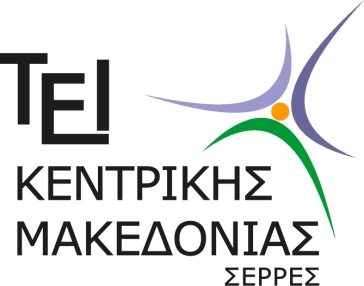 ΤΕΧΝΟΛΟΓΙΚΟ ΕΚΠΑΙΔΕΥΤΙΚΟ ΙΔΡΥΜΑ ΣΕΡΡΩΝΔ/ΝΣΗ ΠΛΗΡΟΦΟΡΙΚΗΣ & ΤΕΧΝΙΚΩΝ ΥΠΗΡΕΣΙΩΝΤΜΗΜΑ ΜΕΛΕΤΩΝ - ΚΑΤΑΣΚΕΥΩΝΤΕΡΜΑ ΜΑΓΝΗΣΙΑΣ, 62124 ΣΕΡΡΕΣΤΗΛ: 2321049104